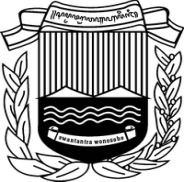 Rencana kerja  Kecamatan sukoharjoTahun 2018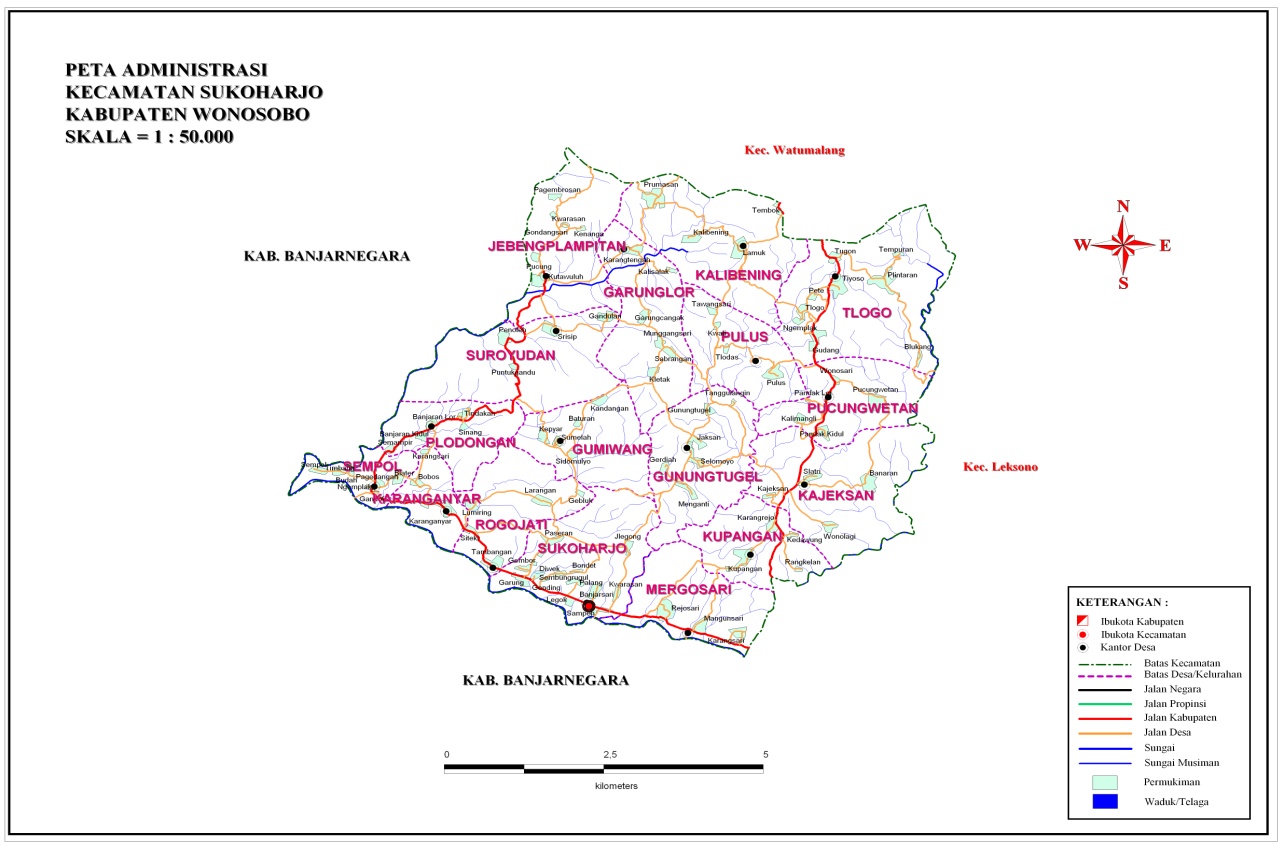 Kabupaten wonosobo